О внесении изменений в постановление Администрации Слободо-Туринского муниципального района от 27.12.2021 № 584 «Об утверждении Положения о персонифицированном дополнительном образовании детей в Слободо-Туринском муниципальном районе»В целях приведения правовой базы в соответствие с приказом Министерства образования и молодежной политики Свердловской области от 15.07.2022 № 648-Д «Об утверждении правил персонифицированного финансирования дополнительного образования детей», руководствуясь Уставом Слободо-Туринского муниципального района, ПОСТАНОВЛЯЕТ:1. Изложить Положение о персонифицированном дополнительном образовании детей в Слободо-Туринском муниципальном районе, утвержденное постановлением Администрации Слободо-Туринского муниципального района от 27.12.2021 № 584, в новой редакции согласно приложению № 1 к настоящему постановлению.2. Утвердить Порядок предоставления грантов в форме субсидии частным образовательным организациям, организациям, осуществляющим обучение, индивидуальным предпринимателям, государственным образовательным организациям, муниципальным образовательным организациям, в отношении которых органами местного самоуправления Слободо-Туринского муниципального района не осуществляются функции и полномочия учредителя, включенным в реестр исполнителей образовательных услуг в рамках системы персонифицированного финансирования, в связи с оказанием услуг по реализации дополнительных общеобразовательных программ в рамках системы персонифицированного финансирования согласно приложению № 2 к настоящему постановлению.3. Разместить настоящее постановление на официальном сайте Администрации Слободо-Туринского муниципального района в информационно-телекоммуникационной сети Интернет http://slturmr.ru/ .4. Настоящее постановление вступает в силу с 1 января 2023 года.5. Контроль за исполнением настоящего постановления возложить на заместителя Главы Администрации по социальным вопросам Слободо-Туринского муниципального района  Ботина Н.Н.Глава Слободо-Туринского муниципального района                                        В.А. Бедулев                                                                Положение о персонифицированном дополнительном образовании детей в Слободо-Туринском муниципальном районе1. Положение о персонифицированном дополнительном образовании детей в Слободо-Туринском муниципальном районе (далее - Положение) регламентирует порядок взаимодействия участников отношений в сфере дополнительного образования в целях обеспечения получения детьми, проживающими на территории Слободо-Туринского муниципального района, дополнительного образования за счет средств местного бюджета Слободо-Туринского муниципального района.2. Для целей настоящего Положения используются следующие понятия:1) образовательная услуга – услуга по реализации дополнительной общеразвивающей программы, оказываемая в рамках системы персонифицированного финансирования;2) потребитель – физическое лицо в возрасте от 5 до 18 лет, проживающее на территории Слободо-Туринского муниципального района Свердловской области на законных основаниях и имеющее право на получение образовательных услуг;3) сертификат дополнительного образования – реестровая запись о включении потребителя в систему персонифицированного финансирования, подтверждающая его право на получение дополнительного образования за счет средств местного бюджета Слободо-Туринского муниципального района Свердловской области в порядке и на условиях, определяемых настоящим Положением и право исполнителя образовательных услуг получить из местного бюджета Слободо-Туринского муниципального района Свердловской области средства на финансовое обеспечение оказания образовательной услуги;4) норматив обеспечения сертификата дополнительного образования (номинал сертификата) – объем финансового обеспечения оказания образовательных услуг, определяемый и устанавливаемый уполномоченным органом Слободо-Туринского муниципального района Свердловской области для одного ребенка на период действия программы персонифицированного финансирования в рамках одного финансового года;5) программа персонифицированного финансирования – акт уполномоченного органа Слободо-Туринского муниципального отдела управления образованием (далее – Слободо-Туринский МОУО), устанавливающий на определенный период (далее – период реализации программы персонифицированного финансирования) номиналы сертификатов, число действующих сертификатов дополнительного образования, в том числе в разрезе отдельных категорий детей, перечень направленностей дополнительного образования, оплачиваемых за счет средств сертификата дополнительного образования, объем обеспечения сертификатов, а также ограничения по использованию детьми сертификата дополнительного образования при выборе дополнительных общеобразовательных программ определенных направленностей;6) уполномоченный орган – Слободо-Туринский МОУО, являющийся исполнителем программы персонифицированного финансирования;7) нормативные затраты на реализацию образовательной программы (нормативные затраты) – объем затрат, выраженный в рублях, установленный уполномоченным органом Слободо-Туринского муниципального района в качестве нормативного показателя для оказания услуги по реализации дополнительной общеобразовательной программы, определяемый с учетом характеристик дополнительной общеобразовательной программы;8) исполнитель образовательных услуг – юридические лица, в том числе государственные (муниципальные) организации различной ведомственной принадлежности (образование, спорт и другие), а также негосударственные (коммерческие и некоммерческие) организации и индивидуальные предприниматели, реализующие дополнительные общеобразовательные программы, включенные в систему персонифицированного финансирования дополнительного образования детей на территории Свердловской области;9) реестр потребителей – перечень сведений о потребителях в электронной форме, учитываемый в информационной системе, ведение которого осуществляется оператором персонифицированного финансирования в порядке, установленном Правилами персонифицированного финансирования дополнительного образования детей в Свердловской области, утвержденными приказом Министерства образования и молодежной политики Свердловской области от 15.07.2022 № 648-Д «Об утверждении правил персонифицированного финансирования дополнительного образования детей» (далее - Правила);10) реестр сертификатов – реестр сертификатов дополнительного образования в электронной форме, учитываемый в информационной системе, ведение которого осуществляется в порядке, установленном настоящим Положением;11) реестр исполнителей образовательных услуг – реестр образовательных организаций, организаций, осуществляющих обучение, индивидуальных предпринимателей, реализующих дополнительные общеразвивающие программы, включенные в систему персонифицированного финансирования, ведение которого осуществляется оператором персонифицированного финансирования в порядке, установленном Правилами;12) реестр предпрофессиональных программ - реестр дополнительных общеобразовательных предпрофессиональных программ, а также программ спортивной подготовки, реализуемых образовательными организациями за счет бюджетных ассигнований (за исключением программ, реализуемых детскими школами искусств);13) реестр значимых программ - реестр дополнительных общеобразовательных общеразвивающих программ, реализуемых образовательными организациями за счет бюджетных ассигнований, в установленном порядке признаваемых важными для социально-экономического развития Слободо-Туринского муниципального района и/или Свердловской области;14) реестр общеразвивающих программ – реестр дополнительных общеобразовательных общеразвивающих программ, в который включаются дополнительные общеобразовательные общеразвивающие программы, не вошедшие в реестр значимых образовательных программ, в отношении которых муниципальным образованием или Министерством образования и молодежной политики Свердловской области принято решение о сохранении финансирования за счет средств местного бюджета (бюджета Свердловской области), независимо от спроса со стороны населения, а также дополнительные общеобразовательные общеразвивающие программы, реализуемые в рамках оказания исполнителем образовательной услуги платных образовательных услуг;15) реестр сертифицированных программ – реестр дополнительных общеобразовательных общеразвивающих программ, в который включаются дополнительные общеобразовательные общеразвивающие программы, реализуемые негосударственными исполнителями образовательных услуг, а также государственными и муниципальными исполнителями образовательных услуг в рамках их внебюджетной деятельности;16) автоматизированная информационная система «Навигатор дополнительного образования детей в Свердловской области» (далее – информационная система) – программно-коммуникационная среда, создаваемая и используемая с целью автоматизации процедур выбора детьми – участниками системы персонифицированного финансирования и их родителями (законными представителями) исполнителей образовательных услуг, дополнительных общеобразовательных программ, учета использования сертификатов дополнительного образования, осуществления процедур сертификации дополнительных общеобразовательных программ и иных процедур, предусмотренных настоящим Положением;17) оператор персонифицированного финансирования – региональный модельный центр – структурное подразделение государственного автономного нетипового образовательного учреждения Свердловской области «Дворец молодёжи».3. Настоящее Положение устанавливает:1) порядок выдачи и учета сертификатов дополнительного образования;2) порядок формирования и ведения реестров дополнительных образовательных программ;3) порядок формирования и ведения реестра сертифицированных программ;4) порядок оплаты услуг за счет средств сертификатов дополнительного образования.4. По всем вопросам, специально не урегулированным в настоящем Положении, органы местного самоуправления Слободо-Туринского муниципального района руководствуются Правилами.I. Порядок выдачи и учета сертификатов дополнительного образования5. В целях координации внедрения системы персонифицированного финансирования дополнительного образования детей, учета выдачи сертификатов дополнительного образования уполномоченным органом или организацией, наделенной соответствующими полномочиями решением уполномоченного органа, в информационной системе осуществляется ведение реестра сертификатов, содержащего следующие сведения:1) идентификационный реестровый номер сертификата дополнительного образования;2) дата выдачи сертификата дополнительного образования;3) номинал сертификата дополнительного образования, установленный на соответствующий период реализации программы персонифицированного финансирования;4) дата окончания срока действия номинала сертификата дополнительного образования, указываемая оператором персонифицированного финансирования на основании данных программы персонифицированного финансирования;5) данные об использовании сертификата дополнительного образования (с указанием образовательной услуги, исполнителя образовательных услуг, реквизитов договора об образовании, на основании которого осуществляется обучение с использованием сертификата дополнительного образования, а также периода обучения).6) номер реестровой записи о получателе сертификата дополнительного образования в реестре потребителей.6. Основанием для включения сведений о сертификате дополнительного образования в реестр сертификатов являются: 1) заявление родителя (законного представителя) потребителя, потребителя, достигшего возраста 14 лет, о зачислении на обучение по дополнительной общеобразовательной программе, включенной в один из реестров программ, содержащее следующие сведения:фамилия, имя, отчество (при наличии) потребителя;дата рождения потребителя;фамилия, имя, отчество (последнее – при наличии) родителя (законного представителя) потребителя (в случае подачи заявления родителем (законным представителем);контактная информация родителя (законного представителя) потребителя (адрес электронной почты, телефон);данные страхового номера индивидуального лицевого счета (СНИЛС) потребителя;данные страхового номера индивидуального лицевого счета (СНИЛС) родителя (законного представителя) потребителя;информация об ознакомлении обучающегося, его родителя (законного представителя) с настоящим Положением;наименование дополнительной общеобразовательной программы, включенной в реестр образовательных программ;2) заявление родителя (законного представителя) потребителя, потребителя, достигшего возраста 14 лет, о включении в систему персонифицированного финансирования дополнительного образования детей и формировании сертификата дополнительного образования детей, содержащее следующие сведения:фамилия, имя, отчество (при наличии) потребителя;дата рождения потребителя;фамилия, имя, отчество (последнее – при наличии) родителя (законного представителя) потребителя (в случае подачи заявления родителем (законным представителем);контактная информация родителя (законного представителя) потребителя (адрес электронной почты, телефон);данные страхового номера индивидуального лицевого счета (СНИЛС) потребителя;данные страхового номера индивидуального лицевого счета (СНИЛС) родителя (законного представителя) потребителя;информация об ознакомлении обучающегося, его родителя (законного представителя) с настоящим Положением.7. К заявлениям, предусмотренным пунктом 6 настоящего Положения, подаваемым впервые, прилагается согласие на обработку персональных данных потребителя, родителя (законного представителя) потребителя всеми операторами персональных данных.8. Заявления, предусмотренные пунктом 6 настоящего Положения, могут быть поданы родителем (законным представителем) потребителя, потребителем, достигшем возраста 14 лет, (далее – заявитель), в адрес уполномоченного органа в бумажном виде либо посредством информационной системы.Заявитель одновременно может подать только одно из заявлений, предусмотренных пунктом 6 настоящего Положения.9. В случае, если сведения о потребителе не включены в реестр потребителей, сведения о ребенке направляются оператору персонифицированного финансирования для включения таких сведений в реестр потребителей в порядке, установленном Правилами.10. Заявитель одновременно с заявлениями, предусмотренными пунктом 6 настоящего Положения, подаваемыми впервые, предъявляет следующие документы или их копии, заверенные в нотариальном порядке:1) свидетельство о рождении ребенка или паспорт гражданина Российской Федерации, удостоверяющий личность ребенка, или временное удостоверение личности гражданина Российской Федерации, выдаваемое на период оформления паспорта ребенка, документ, удостоверяющий личность гражданина иностранного государства;2) документ, удостоверяющий личность родителя (законного представителя) ребенка;3) свидетельство о регистрации ребенка по месту жительства или по месту пребывания, или документ, содержащий сведения о регистрации ребенка по месту жительства или по месту пребывания;4) копия документа, подтверждающего регистрацию в системе индивидуального (персонифицированного) учета, либо страхового свидетельства обязательного пенсионного страхования, содержащего данные о номере СНИЛС ребенка.В случае подачи заявлений, предусмотренных  пунктом 6 настоящего Положения, посредством информационной системы, перечисленные документы должны быть представлены заявителем при личном обращении в уполномоченный орган в срок не позднее семи рабочих дней со дня подачи заявления, за исключением случаев идентификации заявителя посредством применения Единой системы идентификации и аутентификации.11. Уполномоченный орган в течение 3-х рабочих дней с момента получения заявлений, предусмотренных пунктом 6 настоящего Положения, и документов, перечисленных в пункте 10 настоящего Положения, включает сведения о выданном сертификате дополнительного образования в реестр сертификатов либо направляет уведомление об отказе в выдаче сертификата дополнительного образования посредством информационной системы с указанием причин отказа.12. В случае принятия решения о включении сведений о выданном сертификате дополнительного образования в реестр сертификатов уполномоченный орган в течение 2-х рабочих дней вносит соответствующую запись в реестр сертификатов посредством информационной системы. 13. Отказ в выдаче сертификата дополнительного образования производится в следующих случаях:1) ранее осуществленной выдачи сертификата дополнительного образования ребенку, в том числе иным муниципальным образованием Свердловской области;2) предоставления заявителем неполных (недостоверных) сведений, указанных в заявлениях, предусмотренных пунктом 6 настоящего Положения;3) отсутствия места (адреса) проживания ребенка на территории Слободо-Туринского муниципального района Свердловской области;4) отсутствия согласия заявителя с настоящим Положением, отсутствие согласия потребителя на обработку персональных данных по формам, установленным оператором персонифицированного финансирования.14. Информация о сертификате дополнительного образования, оформленном потребителю, предоставляется родителям (законным представителям) потребителя посредством информационной системы.15. При подаче заявления о зачислении на обучение по дополнительной общеобразовательной программе, включенной в реестр сертифицированных программ, уполномоченный орган производит начисление на сертификат дополнительного образования суммы средств, необходимых для оплаты обучения по выбранной дополнительной общеобразовательной программе посредством информационной системы, рассчитанной согласно Правилам (далее – средства сертификата), при соблюдении следующих условий:1) сумма средств сертификатов, начисленных на сертификаты дополнительного образования обучающимся на период реализации программы персонифицированного финансирования, не превышает предельный объем финансового обеспечения сертификатов дополнительного образования, установленный программой персонифицированного финансирования на соответствующий календарный год;2) сумма средств сертификатов, начисленных на сертификат дополнительного образования потребителя по всем образовательным услугам, включая сумму средств, необходимых для оплаты обучения по выбранной дополнительной общеобразовательной программе, рассчитанной согласно Правилам в соответствии с заявлением на обучение, не превышает номинал сертификата дополнительного образования потребителя, установленный программой персонифицированного финансирования на соответствующий календарный год.16. Уполномоченный орган в случае начисления средств сертификата в течение 2-х рабочих дней вносит сведения об указанных изменениях в реестр сертификатов посредством информационной системы. 17. Аннулирование средств сертификата, начисленных в соответствии с пунктом 15 настоящего Положения, осуществляется в случае, если в течение двух недель с момента подачи заявления о зачислении на обучение по дополнительной общеобразовательной программе родителем (законным представителем) потребителя не заключен договор об образовании с исполнителем образовательных услуг в порядке, установленном Правилами.В случае установления вступительных (приемных) испытаний при приеме на обучение по дополнительной общеобразовательной программе указанный срок продлевается на период проведения вступительных (приемных) испытаний.18. В случае аннулирования средств сертификата родитель (законный представитель) потребителя имеет право повторно подать заявление о зачислении на обучение по дополнительной общеобразовательной программе. Уполномоченный орган производит начисление номинала на сертификат дополнительного образования (производит восстановление ранее аннулированного доступного остатка номинала сертификата дополнительного образования) в порядке, установленном пунктами 15–16 настоящего Положения.19. Уполномоченный орган направляет родителю (законному представителю) потребителя уведомление об аннулировании средств сертификата в соответствии с пунктом 17 настоящего Положения, посредством информационной системы в порядке, устанавливаемым уполномоченным органом.20. Для каждого сертификата дополнительного образования уполномоченным органом в информационной системе создается запись об использовании сертификата дополнительного образования, в которой отражается доступный остаток номинала сертификата дополнительного образования в соответствующем году, а также данные об использовании сертификата дополнительного образования (с указанием образовательной услуги, исполнителей образовательных услуг, реквизитов договоров об образовании, на основании которых осуществляется обучение с использованием сертификата дополнительного образования, а также периода обучения). 21. Исключение сведений о сертификате дополнительного образования из реестра сертификатов осуществляется в случае подачи заявления потребителя об отказе от использования сертификата дополнительного образования в бумажном виде в уполномоченный орган либо в электронном виде посредством информационной системы.22. Формы и порядок работы с заявлениями, уведомлениями, согласиями, указанными в пунктах 6, 15 настоящего Положения, устанавливаются Министерством образования и молодежной политики Свердловской области.II. Порядок формирования и ведения реестров дополнительных образовательных программ23. В целях учета образовательных услуг уполномоченным органом в информационной системе осуществляется ведение реестров образовательных программ (реестра предпрофессиональных программ, реестра значимых программ, реестра общеразвивающих программ), содержащих следующие сведения:1) идентификатор (номер) дополнительной общеобразовательной программы, определяемый уполномоченным органом в виде порядкового номера записи об образовательной программе в информационной системе;2) идентификатор (номер) исполнителя образовательных услуг, реализующего дополнительную общеобразовательную программу, определяемый оператором персонифицированного финансирования;3) возможность зачисления потребителя для прохождения обучения по дополнительной общеобразовательной программе, устанавливаемая уполномоченным органом в связи с получением уведомления исполнителя образовательных услуг о завершении (об открытии) набора на указанную дополнительную общеобразовательную программу, направляемого в соответствии с настоящим Положением;4) наименование дополнительной общеобразовательной программы;5) направленность дополнительной общеобразовательной программы;6) место реализации дополнительной общеобразовательной программы с указанием муниципального образования Свердловской области;7) цели, задачи и ожидаемые результаты реализации дополнительной общеобразовательной программы, а также каждой ее отдельной части;8) форма обучения по дополнительной общеобразовательной программе и используемые образовательные технологии;9) описание дополнительной общеобразовательной программы;10) возрастная категория обучающихся;11) категория (категории) состояния здоровья обучающихся (включая указание на наличие ограниченных возможностей здоровья);12) период реализации дополнительной общеобразовательной программы в месяцах;13) продолжительность реализации дополнительной общеобразовательной программы в часах;14) ожидаемая минимальная и максимальная численность обучающихся в одной группе;15) сведения о квалификации педагогических работников, реализующих дополнительную общеобразовательную программу.Сведения, указанные в подпунктах 4) - 15) настоящего пункта, вносятся в информационную систему исполнителем образовательных услуг. 24. Уполномоченный орган в течение 5-ти рабочих дней с момента внесения исполнителем образовательных услуг сведений об образовательной программе в информационную систему проводит проверку сведений, предоставляемых исполнителем образовательных услуг согласно пункту 23 настоящего Положения, на предмет соответствия следующим критериям (далее – модерация):1) Полнота – наличие в совокупности всех сведений, предусмотренных пунктом 23 настоящего Положения;2) Ясность – отсутствие неопределенности и двусмысленности формулировок, вводящих в заблуждение (например, указание нескольких различных направленностей для одной дополнительной общеобразовательной программы);3) Соответствие фотографии (фотографий), иллюстрирующей дополнительную общеобразовательную программу, наименованию, направленности и описанию дополнительной общеобразовательной программы;4) Соответствие наименования дополнительной общеобразовательной программы и описанию дополнительной общеобразовательной программы, а также форме обучения по дополнительной общеобразовательной программе и используемым образовательным технологиям;5) Соответствие места реализации дополнительной общеобразовательной программы с указанием муниципального образования Субъекта РФ адресам мест осуществления образовательной деятельности, указанным в лицензии на осуществление образовательной деятельности исполнителя образовательных услуг (за исключением случая, предусмотренного частью 3 статьи 16 Федерального закона от 29.12.2012 № 273-ФЗ «Об образовании в Российской Федерации»);6) Соответствие целей, задач и ожидаемых результатов дополнительной общеобразовательной программы форме обучения по дополнительной общеобразовательной программе и используемым образовательным технологиям;7) Соответствие сведений о возрастной категории обучающихся, категории (категориям) состояния здоровья обучающихся (включая указание на наличие ограниченных возможностей здоровья) целям, задачам и ожидаемым результатам дополнительной общеобразовательной программы, форме обучения по дополнительной общеобразовательной программе и используемым образовательным технологиям;8) Соответствие периода реализации дополнительной общеобразовательной программы в месяцах продолжительности реализации дополнительной общеобразовательной программы в часах.25. По результатам проводимой модерации уполномоченный орган принимает решение о включении сведений о дополнительной образовательной программе в реестр предпрофессиональных программ, либо в реестр значимых программ, либо в реестр общеразвивающих программ, либо об отказе во включении сведений о дополнительной образовательной программе в один из реестров образовательных программ и уведомляет о принятом решении исполнителя образовательных услуг посредством информационной системы.26. Решение об отказе во включении сведений о дополнительной образовательной программе в один из реестров образовательных программ принимается уполномоченным органом в случае несоответствия программы одному или нескольким критериям, указанным в пункте 24 настоящего Положения.III. Порядок формирования и ведения реестра сертифицированных программ27. Исполнитель образовательных услуг, сведения о котором включены в реестр исполнителей образовательных услуг, имеет право на финансовое обеспечение образовательных услуг по реализации дополнительных общеобразовательных программ в случае, если сведения о дополнительных общеобразовательных программах внесены в реестр сертифицированных образовательных программ.28. В целях учета образовательных услуг, оплата которых производится за счет средств сертификата дополнительного образования, уполномоченным органом в информационной системе осуществляется ведение реестра сертифицированных программ, содержащего следующие сведения:1) идентификатор (номер) дополнительной общеобразовательной программы, определяемый в виде порядкового номера записи об образовательной программе в информационной системе;2) идентификатор (номер) исполнителя образовательных услуг, реализующего дополнительную общеобразовательную программу, определяемый уполномоченным органом;3) возможность зачисления обучающегося для прохождения обучения по дополнительной общеобразовательной программе, устанавливаемая уполномоченным органом в связи с получением уведомления исполнителя образовательных услуг о завершении (об открытии) набора на указанную дополнительную общеобразовательную программу, направляемого в соответствии настоящим Положением;4) наименование дополнительной общеобразовательной программы;5) направленность дополнительной общеобразовательной программы;6) место реализации дополнительной общеобразовательной программы с указанием муниципального образования Свердловской области;7) цели, задачи и ожидаемые результаты реализации дополнительной общеобразовательной программы, а также каждой ее отдельной части;8) форма обучения по дополнительной общеобразовательной программе и используемые образовательные технологии;9) описание дополнительной общеобразовательной программы;10) возрастная категория обучающихся;11) категория (категории) состояния здоровья обучающихся (включая указание на наличие ограниченных возможностей здоровья);12) период реализации дополнительной общеобразовательной программы в месяцах;13) продолжительность реализации дополнительной общеобразовательной программы в часах;14) ожидаемая минимальная и максимальная численность обучающихся в одной группе; 15) сведения о квалификации педагогических работников, реализующих дополнительную общеобразовательную программу;16) нормативные затраты, которые определяются уполномоченным органом;17) стоимость человеко–часа реализации дополнительной общеобразовательной программы, указываемая исполнителем образовательных услуг по направленности дополнительной общеобразовательной программы, если такое право установлено уполномоченным органом;18) количество договоров об образовании по дополнительной общеобразовательной программе, заключенных и действующих в текущем периоде реализации программы персонифицированного финансирования;19) численность обучающихся, завершивших обучение по дополнительной общеобразовательной программе; 20) минимальный и предельный объемы оказания образовательной услуги по реализации дополнительной общеобразовательной программы за текущий календарный год в человеко–часах;21) дата включения дополнительной общеобразовательной программы в реестр сертифицированных программ;22) сведения о результатах прохождения независимой оценки качества дополнительных общеобразовательных программ.29. Сведения, указанные в подпунктах 4) - 14), 20) пункта 27 настоящего Положения, вносятся в информационную систему уполномоченным органом на основании информации, содержащейся в заявлении, направляемом исполнителем образовательных услуг. 30. Сведения, указанные в подпунктах 18) – 19) пункта 27 настоящего Положения вносятся уполномоченным органом в информационной системе на основе учета договоров об образовании, заключенных за соответствующий период между исполнителями образовательных услуг и потребителями, их родителями (законными представителями) по соответствующим дополнительным общеобразовательным программам, оплата по которым осуществляется (осуществлялась) с использованием сертификатов дополнительного образования.31. Решение о включении дополнительных общеобразовательных программ в реестр сертифицированных программ принимается уполномоченным органом на основании заявления исполнителя образовательных услуг, поданного в электронной форме, и по результатам проведения независимой оценки качества в форме общественной экспертизы согласно регламенту, утверждаемому Министерством образования и молодежной политики Свердловской области.32. Для включения сведений о дополнительной общеобразовательной программе в реестр сертифицированных программ и прохождении процедуры независимой оценки качества исполнитель образовательных услуг направляет в уполномоченный орган посредством информационной системы заявление, содержащее следующие сведения:1) наименование дополнительной общеобразовательной программы (наименование каждой образовательной услуги, реализуемой в рамках дополнительной общеобразовательной программы, – в случае выделения ее отдельных частей);2) направленность дополнительной общеобразовательной программы;3) место реализации дополнительной общеобразовательной программы с указанием муниципального образования Свердловской области;4) цели, задачи и ожидаемые результаты реализации дополнительной общеобразовательной программы, а также каждой ее отдельной части;5) форма обучения по дополнительной общеобразовательной программе и используемые образовательные технологии;6) описание дополнительной общеобразовательной программы;7) возрастная категория обучающихся;8) категория (категории) состояния здоровья обучающихся (включая указание на наличие ограниченных возможностей здоровья);9) период реализации дополнительной общеобразовательной программы в месяцах (всей программы и каждой ее отдельной части);10) продолжительность реализации дополнительной общеобразовательной программы в часах (всей программы и каждой ее отдельной части);11) ожидаемая минимальная и максимальная численность обучающихся в одной группе (для каждой отдельной части дополнительной общеобразовательной программы);12) минимальный и предельный объемы оказания образовательной услуги по реализации дополнительной общеобразовательной программы.К заявлению прикладывается соответствующая дополнительная общеобразовательная программа в форме прикрепления документа(-ов) в электронном виде.33. Для каждой дополнительной общеобразовательной программы подается отдельное заявление о включении сведений о ней в реестр сертифицированных программ и прохождении процедуры независимой оценки качества.34. Уполномоченный орган в течение одного рабочего дня с момента получения заявления направляет в адрес оператора персонифицированного финансирования дополнительную общеобразовательную программу в целях проведения процедуры независимой оценки качества.35. Оператор персонифицированного финансирования в течение 30-ти календарных дней с момента получения дополнительной общеобразовательной программы обеспечивает проведение процедуры независимой оценки качества и направляет сведения о результатах прохождения процедуры независимой оценки качества в уполномоченный орган и исполнителю образовательных услуг посредством информационной системы. Уполномоченный орган принимает решение о включении указанных сведений в реестр сертифицированных программ при одновременном выполнении следующих условий:1) представленная дополнительная общеобразовательная программа содержит все необходимые компоненты, предусмотренные законодательством Российской Федерации;2) достоверность сведений, указанных в заявлении исполнителя образовательных услуг о включении в реестр сертифицированных программ сведений о дополнительной общеобразовательной программе, подтверждается содержанием приложенной к заявлению дополнительной общеобразовательной программы;3) получение по результатам независимой оценки качества итогового среднего балла по результатам оценок всех экспертов не ниже установленного в регламенте независимой оценки качества образовательных программ, утвержденном Министерством образования и молодежной политики Свердловской области.36. Уполномоченный орган на основании принятого по результатам проведения общественной экспертизы решения о включении сведений о дополнительной общеобразовательной программе в реестр сертифицированных программ создает запись в реестре сертифицированных образовательных программ, в которую вносятся сведения о дополнительной  общеобразовательной программе и реализующем ее исполнителе образовательных услуг, а в случае включения данной программы в систему персонифицированного финансирования – также вносятся сведения о нормативной стоимости образовательной программы посредством информационной системы.37. Уполномоченный орган направляет исполнителю образовательных услуг уведомление о создании записи в реестре сертифицированных программ посредством информационной системы и в случае включения данной программы в систему персонифицированного финансирования – также о размере нормативной стоимости образовательной программы с учетом ее направленности не позднее 2-х рабочих дней после создания указанной записи.38. Исполнитель образовательных услуг, указанный в пункте 52 настоящего Положения, после получения уведомления уполномоченного органа о включении дополнительной общеобразовательной программы в реестр сертифицированных программ заключает с уполномоченным органом соглашение о предоставлении грантов в форме субсидий в соответствии с типовой формой, установленной финансовым органом Слободо-Туринского муниципального района.39. В случае установления факта неисполнения одного или более положений пункта 33 настоящего Положения, уполномоченный орган направляет исполнителю образовательных услуг уведомление об отказе во внесении сведений о дополнительной общеобразовательной программе в реестр сертифицированных образовательных программ посредством информационной системы в срок, установленный пунктом 33  настоящего Положения.40. Исполнитель образовательных услуг имеет право подавать заявление о включении сведений о дополнительной общеобразовательной программе в реестр сертифицированных программ и прохождение процедуры независимой оценки качества неограниченное число раз.41. Исполнитель образовательных услуг имеет право изменить сведения о дополнительной общеобразовательной программе, включенной в реестр сертифицированных программ, направив посредством информационной системы в уполномоченный орган заявление об изменении сведений о дополнительной общеобразовательной программе, содержащее новые, измененные сведения, при условии отсутствия действующих договоров об образовании по данной дополнительной общеобразовательной программе.42. Исполнитель образовательных услуг имеет право изменить сведения о дополнительной общеобразовательной программе, указанные в подпунктах 5), 11) - 14) пункта 27 настоящего Положения, в случае, если на момент изменения указанных сведений отсутствуют действующие договоры об образовании по соответствующей дополнительной общеобразовательной программе.43. Уполномоченный орган в течение 10-ти рабочих дней с момента получения заявления исполнителя образовательных услуг об изменении сведений о дополнительной общеобразовательной программе проверяет выполнение условий, установленных пунктом 33 настоящего Положения.В случае выполнения исполнителем образовательных услуг указанных условий, уполномоченный орган осуществляет определение нормативной стоимости образовательной программы и вносит необходимые изменения в реестр дополнительных общеобразовательных программ посредством информационной системы.В случае невыполнения одного из условий, установленных пунктом 33 настоящего Положения, уполномоченный орган отказывает исполнителю образовательных услуг в изменении сведений о дополнительной общеобразовательной программе.Уполномоченный орган направляет исполнителю образовательных услуг уведомление посредством информационной системы об изменении либо об отказе в изменении сведений о дополнительной образовательной программе в реестре дополнительных общеобразовательных программ.44. Исполнитель образовательных услуг  по своему решению имеет право прекратить возможность заключения договоров об образовании по реализуемым им дополнительным общеобразовательным программам, направив посредством информационной системы в уполномоченный орган уведомление о прекращении возможности заключения договоров об образовании, содержащее информацию о дополнительных общеобразовательных программах, включенных в реестр сертифицированных программ, по которым предполагается прекращение возможности заключения договоров об образовании.45. Исполнитель образовательных услуг  имеет право в любой момент открыть возможность заключения договоров об образовании по дополнительным общеобразовательным программам, включенным в реестр сертифицированных программ,  направив посредством информационной системы в уполномоченный орган уведомление об открытии набора на обучение, содержащее информацию о дополнительных общеобразовательных программах и об их отдельных частях, по которым предполагается возобновление возможности заключения договоров об образовании.46. Уполномоченный орган в день получения указанных уведомлений вносит соответствующие изменения в реестр сертифицированных программ.47. Формы заявлений и уведомлений, указанных в пунктах 30-32, 35-36 настоящего Положения, устанавливаются Министерством образования и молодежной политики Свердловской области.48. Функции уполномоченного органа по формированию и ведению реестра сертификатов, формированию и ведению реестров образовательных программ, формированию и ведению реестра сертифицированных образовательных программ по решению уполномоченного органа могут быть переданы любой организации, расположенной на территории Слободо-Туринского муниципального района Свердловской области.IV. Порядок оплаты услуги за счет средств сертификатов дополнительного образования49. Финансовое обеспечение оказания услуг по реализации дополнительных общеобразовательных общеразвивающих программ осуществляется в пределах доведённых до уполномоченного органа лимитов бюджетных обязательств на соответствующие цели.50. Финансовое обеспечение муниципальных образовательных услуг, оказываемых муниципальными образовательными организациями, включенными в реестр исполнителей образовательных услуг, в рамках системы персонифицированного финансирования, осуществляется за счет средств местного бюджета Слободо-Туринского муниципального района Свердловской области в установленном постановлением Администрации Слободо-Туринского муниципального района от 30.12.2019 № 608 «Положение о порядке формирования муниципального задания в отношении муниципальных учреждений Слободо-Туринского муниципального района и финансового обеспечения выполнения муниципального задания» (с изменениями от 21.01.2021 № 21, от 24.03.2021 № 145) порядке посредством предоставления муниципальным образовательным организациям субсидии на финансовое обеспечение выполнения муниципального задания, формируемого в соответствующих объемах для муниципальных образовательных организаций.51. Уполномоченный орган:1) формирует муниципальное задание с учетом планируемого объема реализации образовательных услуг в рамках системы персонифицированного финансирования;2) корректирует муниципальное задание, соглашение о порядке и условиях предоставления субсидии на финансовое обеспечение выполнения муниципального задания в течение календарного года на основании данных о фактическом (прогнозном) объеме реализации образовательных услуг. При этом прогнозный объем реализации образовательных услуг соответствующей муниципальной образовательной организации не может быть меньше суммарного значения заключенных исполнителем услуг договоров об образовании. В декабре текущего года проводится обязательная корректировка муниципального задания на основании данных о заключенных исполнителем услуг договоров об образовании.52. Изменение муниципального задания, соглашения о порядке и условиях предоставления субсидии на финансовое обеспечение выполнения муниципального задания осуществляется в порядке, установленном муниципальными правовыми актами Слободо-Туринского муниципального района Свердловской области.53. Финансовое обеспечение образовательных услуг, оказываемых частными образовательными организациями, организациями, осуществляющими обучение, индивидуальными предпринимателями, как осуществляющими образовательную деятельность непосредственно так и реализующими дополнительные общеобразовательные программы в соответствии с лицензией на право осуществления образовательной деятельности на территории Свердловской области, а также учреждения, в отношении которых уполномоченный орган не осуществляет функции и полномочия учредителя, включенные в реестр исполнителей образовательных услуг (далее – иные организации), в рамках системы персонифицированного финансирования, осуществляется за счет средств местного бюджета Слободо-Туринского муниципального района Свердловской области, осуществляющего финансовое обеспечение сертификата дополнительного образования, посредством заключения соглашения о предоставлении в соответствии с положениями пункта 7 статьи 78 и пункта 4 статьи 78.1 Бюджетного кодекса Российской Федерации иным организациям грантов в форме субсидии в целях оказания услуг по реализации дополнительных общеобразовательных программ в соответствии с типовой формой Соглашения, утвержденной финансовым органом Слободо-Туринского муниципального района.54. Порядок предоставления грантов в форме субсидий иным организациям из местного бюджета Слободо-Туринского муниципального района Свердловской области определяется нормативными правовыми актами органов местного самоуправления Слободо-Туринского муниципального района Свердловской области.ПОРЯДОКпредоставления грантов в форме субсидии частным образовательным организациям, организациям, осуществляющим обучение, индивидуальным предпринимателям, государственным образовательным организациям, муниципальным образовательным организациям, в отношении которых органами местного самоуправления Слободо-Туринского муниципального района не осуществляются функции и полномочия учредителя, включенным в реестр исполнителей образовательных услуг в рамках системы персонифицированного финансирования, в связи с оказанием услуг по реализации дополнительных общеобразовательных программ  в рамках системы персонифицированного финансированияРаздел I. Общие положения1. Настоящий порядок предоставления грантов в форме субсидии частным образовательным организациям, организациям, осуществляющим обучение, индивидуальным предпринимателям, государственным образовательным организациям, муниципальным образовательным организациям, в отношении которых органами местного самоуправления Слободо-Туринского муниципального района не осуществляются функции и полномочия учредителя, включенным в реестр исполнителей образовательных услуг в рамках системы персонифицированного финансирования, в связи с оказанием услуг по реализации дополнительных общеобразовательных программ в рамках системы персонифицированного финансирования дополнительного образования детей (далее − порядок) устанавливает цели, условия и порядок предоставления грантов в форме субсидий исполнителям услуг Муниципальным органом - Слободо-Туринский муниципальный отдел управления образованием (далее – Слободо-Туринский МОУО), осуществляющим управление в сфере образования Администрации Слободо-Туринского муниципального района, требования к отчетности, требования об осуществлении контроля за соблюдением условий, целей и порядка предоставления грантов в форме субсидий исполнителям услуг и ответственности за их нарушение.2. Гранты в форме субсидии предоставляются с целью исполнения полномочий органов местного самоуправления по организации предоставления дополнительного образования детей в рамках системы персонифицированного финансирования дополнительного образования детей в рамках реализации мероприятий федерального проекта «Успех каждого ребенка» национального проекта «Образование», утвержденного протоколом президиума Совета при Президенте Российской Федерации по стратегическому развитию и национальным проектам от 24.12.2018 № 16.3. Основные понятия, используемые в настоящем порядке:1) образовательная услуга – образовательная услуга по реализации дополнительной общеобразовательной программы, включенной в реестр сертифицированных программ в рамках системы персонифицированного финансирования;2) потребитель услуг – родитель (законный представитель) обучающегося, имеющего сертификат дополнительного образования, обучающийся, достигший возраста 14 лет, имеющий сертификат дополнительного образования, включенные в реестр потребителей в соответствии с региональными Правилами;3) исполнитель услуг – участник отбора в форме запроса предложений, являющийся частной образовательной организацией, организацией, осуществляющей обучение, индивидуальным предпринимателем, государственной образовательной организацией, муниципальной образовательной организацией, в отношении которой органами местного самоуправления Слободо-Туринского муниципального района не осуществляются функции и полномочия учредителя, включенной в реестр исполнителей образовательных услуг в рамках системы персонифицированного финансирования;4) гранты в форме субсидии − средства, предоставляемые исполнителям услуг Муниципальным органом Слободо-Туринским МОУО, осуществляющим управление в сфере образования Администрации Слободо-Туринского муниципального района на безвозмездной и безвозвратной основе по результатам отбора в связи с оказанием образовательных услуг в рамках системы персонифицированного финансирования;5) отбор исполнителей услуг – совокупность действий, которые осуществляются потребителями услуг с целью выбора образовательной услуги в соответствии с требованиями, установленными региональными Правилами;6) уполномоченный орган – Муниципальный орган Слободо-Туринский МОУО, осуществляющий управление в сфере образования Администрации Слободо-Туринского муниципального района, являющийся главным распорядителем средств местного бюджета, до которого в соответствии с бюджетным законодательством Российской Федерации как до получателя бюджетных средств доведены в установленном порядке лимиты бюджетных обязательств на предоставление грантов в форме субсидии на соответствующий финансовый год и плановый период, уполномоченный на проведение отбора и предоставление гранта в форме субсидии;7) региональные Правила – Правила персонифицированного финансирования дополнительного образования детей в Свердловской области, утвержденные приказом Министерства образования и молодежной политики Свердловской области от 15.07.2022 № 648-Д «Об утверждении правил персонифицированного финансирования дополнительного образования детей».Понятия, используемые в настоящем порядке, не определенные настоящим пунктом, применяются в том значении, в каком они используются в региональных Правилах.4. Уполномоченный орган осуществляет предоставление грантов в форме субсидии из бюджета Слободо-Туринского муниципального района в соответствии с решением представительного органа Слободо-Туринского муниципального района о бюджете муниципального образования на текущий финансовый год и плановый период в пределах утвержденных лимитов бюджетных обязательств в рамках муниципальной программы «Развитие системы образования в Слободо-Туринском муниципальном районе до 2024 года», утвержденную постановлением Администрации Слободо-Туринского муниципального района от 29.12.2018 № 646. 5. Гранты в форме субсидии предоставляются в рамках мероприятия «Обеспечение внедрения персонифицированного финансирования» муниципальной программы «Развитие системы образования в Слободо-Туринском муниципальном районе до 2024 года», утвержденную постановлением Администрации Слободо-Туринского муниципального района от 29.12.2018 № 646. Действие настоящего порядка не распространяется на осуществление финансовой (грантовой) поддержки в рамках иных муниципальных программ (подпрограмм) Слободо-Туринского муниципального района.6. Категории получателей субсидий, имеющих право на получение гранта в форме субсидии: частные образовательные организации, организации, осуществляющие обучение, индивидуальные предприниматели, государственные образовательные организации, муниципальные образовательные организации, в отношении которых органами местного самоуправления Слободо-Туринского муниципального района не осуществляются функции и полномочия учредителя, включенные в реестр исполнителей образовательных услуг в рамках системы персонифицированного финансирования в соответствии с региональными Правилами.7. Сведения о субсидиях размещаются на едином портале бюджетной системы Российской Федерации в информационно-телекоммуникационной сети «Интернет» (далее – единый портал) (в разделе единого портала) при формировании проекта решения о бюджете (проекта решения о внесении изменений в решение о бюджете).Раздел II. Порядок проведения отбора исполнителей услуг8. Отбор исполнителей услуг производится в форме запроса предложений на основании заявок, направленных участниками отбора для участия в отборе, исходя из соответствия участника отбора критериям отбора и очередности поступления заявок на участие в отборе и обеспечивается ведением реестра исполнителей услуг, реестра сертифицированных образовательных программ, а также выполнением участниками системы персонифицированного финансирования действий, предусмотренных региональными Правилами.9. Объявление о проведении отбора размещается на официальном сайте уполномоченного органа в информационно-телекоммуникационной сети «Интернет» (далее – официальный сайт), на котором обеспечивается проведение отбора, не позднее чем за 30 календарных дней до даты начала проведения отбора.10. Отбор проводится ежегодно с 1 января по 5 декабря.Дата начала приема предложений (заявок): 1 января.Дата окончания приема предложений (заявок): 15 ноября.11. В объявлении о проведении отбора указываются следующие сведения:1) сроки проведения отбора (даты и времени начала (окончания) подачи (приема) заявок исполнителей услуг), которые не могут быть меньше 30 календарных дней, следующих за днем размещения объявления о проведении отбора;2) наименование, место нахождения, почтовый адрес, адрес электронной почты уполномоченного органа;3) цели предоставления субсидии в соответствии с пунктом 2 настоящего Порядка, а также результаты предоставления субсидии в соответствии с пунктом 36 настоящего Порядка;4) доменное имя, и (или) сетевой адрес, и (или) указатель страниц официального сайта, на котором обеспечивается проведение отбора;5) требования к исполнителям услуг в соответствии с пунктом 12 настоящего Порядка и перечень документов, представляемых исполнителями услуг для подтверждения их соответствия указанным требованиям;6) порядок подачи заявок исполнителями услуг и требований, предъявляемых к форме и содержанию заявок, подаваемых исполнителями услуг, в соответствии с пунктом 13 настоящего Порядка;7) порядок отзыва заявок исполнителей услуг, порядок возврата заявок исполнителей услуг, определяющий в том числе основания для возврата заявок исполнителей услуг, порядок внесения изменений в заявки исполнителей услуг;8) правила рассмотрения и оценки заявок исполнителей услуг в соответствии с пунктом 13 настоящего Порядка;9) порядок предоставления исполнителям услуг разъяснений положений объявления о проведении отбора, даты начала и окончания срока такого предоставления;10) срок, в течение которого победитель (победители) отбора должны подписать рамочное соглашение о предоставлении грантов в форме субсидий (далее – рамочное соглашение);11) условия признания победителя (победителей) отбора уклонившимся от заключения соглашения;12) дата размещения результатов отбора на официальном сайте, на котором обеспечивается проведение отбора, которая не может быть позднее 14-го календарного дня, следующего за днем определения победителя отбора.12. Исполнитель услуг вправе участвовать в отборе исполнителей услуг при одновременном соответствии на 1 число месяца, в котором им подается заявка на участие в отборе, следующим требованиям:1) исполнитель услуг включен в реестр исполнителей образовательных услуг;2) образовательная услуга включена в реестр сертифицированных программ;3) участник отбора не является иностранным юридическим лицом, а также российским юридическим лицом, в уставном (складочном) капитале которого доля участия иностранных юридических лиц, местом регистрации которых является государство (территория), включенное в утверждаемый Министерством финансов Российской Федерации перечень государств и территорий, предоставляющих льготный налоговый режим налогообложения и (или) не предусматривающих раскрытия и предоставления информации при проведении финансовых операций (офшорные зоны), в совокупности превышает 50 процентов;4) участник отбора не получает средства из бюджета Слободо-Туринского муниципального района в соответствии с иными правовыми актами на цели, установленные настоящим порядком;5) у участника отбора отсутствует просроченная задолженность по возврату в бюджет Слободо-Туринского муниципального района субсидий, бюджетных инвестиций, предоставленных в том числе в соответствии с иными правовыми актами;6) у участника отбора отсутствует неисполненная обязанность по уплате налогов, сборов, страховых взносов, пеней, штрафов и процентов, подлежащих уплате в соответствии с законодательством Российской Федерации о налогах и сборах, на начало финансового года;7) участник отбора, являющийся юридическим лицом, не должен находиться в процессе ликвидации, реорганизации(за исключением реорганизации в форме присоединения к юридическому лицу, являющемуся участником отбора, другого юридического лица), в отношении него не введена процедура банкротства, деятельность участника отбора не должна быть приостановлена в порядке, предусмотренном законодательством Российской Федерации, а участник отбора, являющийся индивидуальным предпринимателем, не должен прекратить деятельность в качестве индивидуального предпринимателя;8) в реестре дисквалифицированных лиц отсутствуют сведения о дисквалифицированных руководителе, членах коллегиального исполнительного органа, лице, исполняющем функции единоличного исполнительного органа, или главном бухгалтере участника отбора, являющегося юридическим лицом, об индивидуальном предпринимателе являющихся участниками отбора;9) участник отбора, являющийся бюджетным или автономным учреждением, предоставил согласие органа, осуществляющего функции и полномочия учредителя в отношении этого учреждения, на участие в отборе, оформленное на бланке указанного органа.13. Документы, подтверждающие соответствие исполнителя услуг критериям, указанным в пункте 12, запрашиваются уполномоченным органом самостоятельно в рамках межведомственного взаимодействия в органах государственной власти и органах местного самоуправления, в распоряжении которых находятся указанные документы (сведения, содержащиеся в них), в том числе в электронной форме с использованием системы межведомственного электронного взаимодействия, если исполнитель услуг не представил указанные документы по собственной инициативе.14. Для участия в отборе исполнитель услуг после получения уведомления оператора персонифицированного финансирования о создании записи в реестре сертифицированных программ в электронной форме с использованием информационно-телекоммуникационных сетей общего пользования и автоматизированной информационной системы «Навигатор дополнительного образования в Свердловской области» (далее – информационная система) путем заполнения соответствующих экранных форм в личном кабинете направляет  в уполномоченный орган  заявку на участие в отборе и заключение с уполномоченным органом рамочного соглашения, содержащую, в том числе, согласие на публикацию (размещение) в информационно-телекоммуникационной сети "Интернет" информации об исполнителе услуг, о подаваемой исполнителем услуг заявке, иной информации об исполнителе услуг, связанной с соответствующим отбором.Исполнители услуг, являющиеся индивидуальными предпринимателями, одновременно с направлением заявки на участие в отборе  направляют в уполномоченный орган согласие на обработку персональных данных по форме, установленной уполномоченным органом, по адресу электронной почты, указанному в объявлении о проведении отбора в соответствии с подпунктом 2 пункта 11 настоящего Порядка, либо посредством почтовой связи, либо в течение 2 рабочих дней после подачи заявки на участие в отборе должны лично явиться в уполномоченный орган для подписания указанного согласия.15. Исполнитель услуг вправе отозвать заявку на участие в отборе, путем направления в уполномоченный орган соответствующего заявления. При поступлении соответствующего заявления уполномоченный орган в течение одного рабочего дня исключает заявку на участие в отборе исполнителя услуг из проведения отбора.16. Изменения в заявку на участие в отборе вносятся по заявлению исполнителя услуг, направленному в адрес уполномоченного органа, в течение двух рабочих дней после поступления такого заявления.17. Должностные лица уполномоченного органа рассматривают заявку исполнителя услуг на участие в отборе и в течение 5-ти рабочих дней с момента направления исполнителем услуг заявки на участие в отборе принимают решение о заключении рамочного соглашения с исполнителем услуг либо решение об отказе в заключении рамочного соглашения с исполнителем услуг.В случае принятия решения о заключении рамочного соглашения с исполнителем услуг, уполномоченный орган в течение 2-х рабочих дней направляет исполнителю услуг рамочное соглашение по форме в соответствии с приложением к настоящему Порядку, подписанное в двух экземплярах. Исполнитель услуг обязан в течение 5 рабочих дней с момента получения подписанного уполномоченным органом рамочного соглашения, подписать рамочное соглашение и направить один подписанный экземпляр в уполномоченный орган.18. Решение об отклонении заявки на стадии рассмотрения и об отказе в заключении рамочного соглашения с исполнителем услуг принимается уполномоченным органом в следующих случаях:1) несоответствие исполнителя услуг требованиям, установленным пунктом 8 настоящего Порядка;2) несоответствие представленной исполнителем услуг заявки требованиям к заявкам участников отбора, установленным в объявлении о проведении отбора;3) недостоверность представленной исполнителем услуг информации, в том числе информации о месте нахождения и адресе юридического лица;4) подача исполнителем услуг заявки после даты, определенной для подачи заявок;5) наличие заключенного между уполномоченным органом и исполнителем услуг в соответствии с настоящим порядком и не расторгнутого на момент принятия решения рамочного соглашения.19. Информация о результатах рассмотрения заявки исполнителя услуг размещается на официальном сайте, на котором обеспечивается проведение отбора, не позднее чем через 14 календарных дней после определения победителей отбора и должна содержать:1) дата, время и место проведения рассмотрения заявок;2) информация об исполнителях услуг, заявки которых были рассмотрены;3) информация об исполнителях услуг, заявки которых были отклонены, с указанием причин их отклонения, в том числе положений объявления о проведении отбора, которым не соответствуют такие заявки;4) наименование получателя (получателей) субсидии, с которым заключается соглашение, и порядок расчета размера предоставляемой получателю (получателям) субсидии.20. Рамочное соглашение с исполнителем услуг должно содержать следующие положения:1) наименование исполнителя услуг и уполномоченного органа;2) обязательство исполнителя услуг о приеме на обучение по образовательной программе определенного числа обучающихся;3) порядок формирования и направления уполномоченным органом исполнителю услуг соглашений о предоставлении исполнителю услуг гранта в форме субсидии в форме безотзывной оферты; 4) условие о согласии исполнителя услуг на осуществление в отношении него проверки уполномоченным органом и органом муниципального финансового контроля соблюдения целей, условий и порядка предоставления гранта;5) условие о согласовании новых условий соглашения или о расторжении соглашения при не достижении согласия по новым условиям в случае уменьшения главному распорядителю как получателю бюджетных средств ранее доведенных лимитов бюджетных обязательств, приводящего к невозможности предоставления субсидии в размере, определенном в соглашении о предоставлении грантов в форме субсидии.Раздел III. Условия и порядок предоставления грантов21. Проверка на соответствие исполнителя услуг требованиям, установленным пунктом 12 настоящего Порядка, производится при проведении отбора в соответствии с разделом II настоящего Порядка.22. Размер гранта в форме субсидии исполнителей услуг, заключивших рамочное соглашение, рассчитывается на основании выбора потребителями услуг образовательной услуги в порядке, установленном региональными Правилами.23. Размер гранта в форме субсидии исполнителей услуг, заключивших рамочное соглашение, рассчитывается на основании выбора потребителями услуг образовательной услуги, как сумма стоимости услуг по реализации дополнительных общеобразовательных программ в соответствии с договорами об образовании, заключенными исполнителем услуг и указанными в заявках на авансирование средств из местного бюджета (заявках на перечисление средств из местного бюджета), по следующей формуле:++ ), где– размер гранта в форме субсидии; –объём услуги в чел./часах;– нормативные затраты на оказание услуги.24. Исполнитель услуг ежемесячно в срок, установленный уполномоченным органом, формирует и направляет посредством информационной системы в уполномоченный орган заявку на авансирование средств из местного бюджета, содержащую сумму и месяц авансирования, и реестр договоров об образовании, по которым запрашивается авансирование (далее – реестр договоров на авансирование).25. Реестр договоров на авансирование содержит следующие сведения:1) наименование исполнителя услуг;2) основной государственный регистрационный номер юридического лица (основной государственный регистрационный номер индивидуального предпринимателя);3) месяц, на который предполагается авансирование;4) идентификаторы (номера) сертификатов дополнительного образования;5) реквизиты (даты и номера заключения) договоров об образовании;6) объем финансовых обязательств на текущий месяц в соответствии с договорами об образовании.26. Заявка на авансирование исполнителя услуг предусматривает оплату ему в объеме не более 80 процентов от совокупных финансовых обязательств на текущий месяц в соответствии с договорами об образовании, включенными в реестр договоров на авансирование.27. В случае наличия переплаты в отношении исполнителя услуг, образовавшейся в предыдущие месяцы, объем перечисляемых средств в соответствии с заявкой на авансирование снижается на величину соответствующей переплаты.28. Исполнитель услуг ежемесячно не позднее последнего дня месяца (далее – отчетный месяц), определяет объем оказания образовательных услуг в отчетном месяце, не превышающий общий объем, установленный договорами об образовании.29. Исполнитель услуг ежемесячно в срок, установленный уполномоченным органом, формирует и направляет посредством информационной системы в уполномоченный орган заявку на перечисление средств из местного бюджета, а также реестр договоров об образовании, по которым были оказаны образовательные услуги за отчетный месяц (далее – реестр договоров на оплату).30. Реестр договоров на оплату должен содержать следующие сведения:1) наименование исполнителя услуг;2) основной государственный регистрационный номер юридического лица (основной государственный регистрационный номер индивидуального предпринимателя);3) месяц, за который сформирован реестр;4) идентификаторы (номера) сертификатов дополнительного образования;5) реквизиты (даты и номера заключения) договоров об образовании;6) долю образовательных услуг, оказанных за отчетный месяц, в общем количестве образовательных услуг, предусмотренных договорами об образовании (в процентах);7) объем финансовых обязательств за отчетный месяц с учетом объема образовательных услуг, оказанных за отчетный месяц.31. Заявка на перечисление средств выставляется на сумму, определяемую как разница между совокупным объемом финансовых обязательств за отчетный месяц перед исполнителем услуг и объемом средств, перечисленных по заявке на авансирование исполнителя услуг. В случае, если размер оплаты, произведенной по заявке на авансирование исполнителя услуг, превышает совокупный объем обязательств за отчетный месяц, заявка на перечисление средств не выставляется, а размер переплаты за образовательные услуги, оказанные за отчетный месяц, учитывается при произведении авансирования исполнителя услуг в последующие периоды.32. Выполнение действий, предусмотренных пунктом 23настоящего порядка, при перечислении средств за образовательные услуги, оказанные в декабре, осуществляется до 15 декабря текущего года.33. В предоставлении гранта может быть отказано в следующих случаях:1) несоответствие представленных исполнителем услуг документов требованиям настоящего порядка, или непредставление (представление не в полном объеме) указанных документов;2) установление факта недостоверности представленной исполнителем услуг информации.34. Уполномоченный орган в течение 5 рабочих дней с момента получения заявки на авансирование средств из местного бюджета (заявки на перечисление средств из местного бюджета) формирует и направляет соглашение о предоставлении исполнителю услуг гранта в форме субсидии в форме безотзывной оферты, содержащее следующие положения:1) наименование исполнителя услуг и уполномоченного органа;2) размер гранта в форме субсидии, соответствующий объему финансовых обязательств уполномоченного органа, предусмотренных договорами об образовании;3) обязательство уполномоченного органа о перечислении средств местного бюджета исполнителю услуг;4) заключение соглашения путем подписания исполнителем услуг соглашения в форме безотзывной оферты;5) условие соблюдения исполнителем услуг запрета приобретения за счет полученного гранта в форме субсидии иностранной валюты, за исключением операций, осуществляемых в соответствии с валютным законодательством Российской Федерации при закупке (поставке) высокотехнологичного импортного оборудования, сырья и комплектующих изделий, а также связанных с достижением целей предоставления этих средств иных операций, определенных муниципальными правовыми актами, регулирующими порядок предоставления грантов в форме субсидий;6) порядок и сроки перечисления гранта в форме субсидии;7) порядок взыскания (возврата) средств гранта в форме субсидии в случае нарушения порядка, целей и условий его предоставления;8) порядок, формы и сроки представления отчетов;9) ответственность сторон за нарушение условий соглашения;10) условие о согласовании новых условий соглашения или о расторжении соглашения при не достижении согласия по новым условиям в случае уменьшения главному распорядителю как получателю бюджетных средств ранее доведенных лимитов бюджетных обязательств, приводящего к невозможности предоставления субсидии в размере, определенном в соглашении о предоставлении грантов в форме субсидии.35. Типовая форма соглашения о предоставлении исполнителю услуг гранта в форме субсидии (дополнительного соглашения к соглашению, в том числе дополнительного соглашения о расторжении соглашения (при необходимости) устанавливается финансовым органом муниципального образования.36. Перечисление гранта в форме субсидии осуществляется в течение 5-ти рабочих дней с момента заключения соглашения о предоставлении гранта в форме субсидии на следующие счета исполнителя услуг:1) расчетные счета, открытые исполнителям услуг – индивидуальным предпринимателям, юридическим лицам (за исключением бюджетных (автономных) учреждений) в российских кредитных организациях;2) лицевые счета, открытые исполнителям услуг – бюджетным учреждениям в территориальном органе Федерального казначейства или финансовом органе субъекта Российской Федерации (муниципального образования);3) лицевые счета, открытые исполнителям услуг – автономным учреждениям в территориальном органе Федерального казначейства, финансовом органе субъекта Российской Федерации (муниципального образования), или расчетные счета в российских кредитных организациях.37. Грант в форме субсидии не может быть использован на:1) капитальное строительство и инвестиции;2) приобретение иностранной валюты, за исключением операций, осуществляемых в соответствии с валютным законодательством Российской Федерации при закупке (поставке) высокотехнологичного импортного оборудования, сырья и комплектующих изделий, а также связанных с достижением целей предоставления этих средств иных операций, определенных муниципальными правовыми актами, регулирующими порядок предоставления грантов в форме субсидии;3) деятельность, запрещенную действующим законодательством.38. В случае невыполнения исполнителем услуг условий соглашения о предоставлении гранта в форме субсидии и порядка предоставления грантов в форме субсидии Муниципальный орган Слободо-Туринский МОУО, осуществляющий управление в сфере образования Администрации Слободо-Туринского муниципального района, досрочно расторгает соглашение с последующим возвратом гранта в форме субсидии.Раздел IV. Требования к отчетности39. Результатом предоставления гранта является проведение образовательных мероприятий в объеме, указанном исполнителем услуг в заявках на авансирование средств из местного бюджета (заявках на перечисление средств из местного бюджета), с даты заключения рамочного соглашения в соответствии с пунктом 13 настоящего порядка по дату окончания действия (расторжения) рамочного соглашения.40. Исполнитель услуг предоставляет в уполномоченный орган:1) не позднее 25 числа месяца, следующего за месяцем предоставления гранта, отчёт об осуществлении расходов, источником финансового обеспечения которых является субсидия, по форме, определенной типовой формой соглашения, установленной финансовым органом муниципального образования;2) отчет об оказанных образовательных услугах в рамках системы персонифицированного финансирования в порядке, сроки, и по форме, установленным уполномоченным органом в соглашении о предоставлении гранта.Раздел V. Порядок осуществления контроля (мониторинга) за соблюдением целей, условий и порядка предоставления грантов и ответственности за их несоблюдение41. Орган муниципального финансового контроля осуществляет проверку соблюдения условий, целей и порядка предоставления грантов в форме субсидий их получателями.42. В целях соблюдения условий, целей и порядка предоставления грантов в форме субсидий ее получателями, орган муниципального финансового контроля осуществляет обязательную проверку получателей грантов в форме субсидий, направленную на:1) обеспечение соблюдения бюджетного законодательства Российской Федерации и иных правовых актов, регулирующих бюджетные правоотношения;2) подтверждение достоверности, полноты и соответствия требованиям представления отчетности;3) соблюдение целей, условий и порядка предоставления гранта в форме субсидий.Сроки и регламент проведения проверки устанавливаются внутренними документами органа муниципального финансового контроля.43. Уполномоченный орган и финансовый орган муниципального образования осуществляют мониторинг достижения результатов предоставления субсидии исходя из достижения значений результатов предоставления субсидии, определенных соглашением, и событий, отражающих факт завершения соответствующего мероприятия по получению результата предоставления субсидии (контрольная точка), в порядке и по формам, которые установлены приказом Министерства финансов Российской Федерации от 29.09.2021 № 138н «Об утверждении Порядка проведения мониторинга достижения результатов предоставления субсидий, в том числе грантов в форме субсидий, юридическим лицам, индивидуальным предпринимателям, физическим лицам-производителям товаров, работ, услуг».44. Контроль за выполнением условий соглашения о предоставлении гранта в форме субсидии и организацию процедуры приема отчета об оказанных образовательных услугах в рамках системы персонифицированного финансирования в сроки, установленные соглашением о предоставлении грантов в форме субсидии, осуществляет уполномоченный орган.45. Орган муниципального финансового контроля осуществляет последующий финансовый контроль за целевым использованием грантов в форме субсидии.Раздел VI. Порядок возврата грантов в форме субсидии46. Гранты в форме субсидии подлежат возврату исполнителем услуг в бюджет муниципального образования в случае нарушения порядка, целей и условий их предоставления, в том числе непредставления отчета об оказанных образовательных услугах в рамках системы персонифицированного финансирования в сроки, установленные соглашением о предоставлении гранта в форме субсидии.47. За полноту и достоверность представленной информации и документов несет ответственность исполнитель услуг.48. Возврат гранта в форме субсидии в бюджет муниципального образования осуществляется исполнителем услуг в течение 10-и рабочих дней с момента получения соответствующего уведомления о возврате гранта в форме субсидии с указанием причин и оснований для возврата гранта в форме субсидий и направляется уполномоченным органом в адрес исполнителя услуг.РАМОЧНОЕ СОГЛАШЕНИЕ №______г. _____________________                                           «___» _____________ 20___ г.______________________________________________________________________, именуемое в дальнейшем «Уполномоченный орган», в лице ____________________________________, действующего на основании ____________________________, с одной стороны, и ______________________________________________________, именуемое в дальнейшем «Исполнитель услуг», в лице ____________________________________________________, действующего на основании _______________________________________, с другой стороны,  именуемые  в  дальнейшем  «Стороны»,  руководствуясь правилами персонифицированного финансирования дополнительного образования детей в Слободо-Туринском муниципальном районе (далее – Правила персонифицированного финансирования) и Порядком предоставления грантов в форме субсидии частным образовательным организациям, организациям, осуществляющим обучение, индивидуальным предпринимателям, государственным образовательным организациям, муниципальным образовательным организациям, в отношении которых органами местного самоуправления Слободо-Туринского муниципального района не осуществляются функции и полномочия учредителя, включенными в реестр исполнителей образовательных услуг в рамках системы персонифицированного финансирования, в связи с оказанием услуг по реализации дополнительных общеобразовательных программ в рамках системы персонифицированного финансирования, утвержденными постановлением Администрации Слободо-Туринского муниципального района от 00.08.2022 № 000 (далее – Порядок предоставления грантов), заключили настоящее Соглашение о нижеследующем.Предмет соглашения1.1. Предметом настоящего Соглашения является порядок взаимодействия Сторон по предоставлению в 20___ - 20___ годах гранта в форме субсидии из муниципального бюджета Слободо-Туринского муниципального района Исполнителю услуг в рамках мероприятия «Обеспечение внедрения персонифицированного финансирования» муниципальной программы «Развитие системы образования в Слободо-Туринском муниципальном районе до 2024 года», утвержденную постановлением Администрации Слободо-Туринского муниципального района от 29.12.2018 № 646 (далее - грант).          1.2. Целью предоставления гранта является оплата образовательных услуг по реализации дополнительных общеобразовательных программ, оказанных Исполнителем в рамках системы персонифицированного финансирования.Порядок и условия предоставления гранта 2.1. Грант предоставляется Уполномоченным органом Исполнителю услуг в размере, определяемом согласно Разделу III Порядка предоставления грантов.2.2. При предоставлении гранта Исполнитель обязуется соблюдать требования Правил персонифицированного финансирования, утвержденных приказом Министерства образования и молодежной политики Свердловской области от 26.06.2019 № 70-Д «Об утверждении методических рекомендаций «Правила персонифицированного финансирования дополнительного образования детей в Свердловской области» (с изменениями от 22.12.2021    № 1245-Д (далее – Правила персонифицированного финансирования) и Порядка предоставления грантов.2.3. При заключении настоящего Соглашения Исполнитель услуг выражает свое согласие на осуществление Уполномоченным органом и органом муниципального финансового контроля проверок соблюдения Исполнителем услуг цели, порядка и условий предоставления Гранта.2.4. Предоставление гранта осуществляется в пределах бюджетных ассигнований, утвержденных решением представительного органа Слободо-Туринского муниципального района о бюджете Слободо-Туринского муниципального района на текущий финансовый год и плановый период в пределах утвержденных лимитов бюджетных обязательств в рамках муниципальной программы «Развитие системы образования в Слободо-Туринском муниципальном районе до 2024 года», утвержденную постановлением Администрации Слободо-Туринского муниципального района от 29.12.2018 № 646.2.5.  гранта осуществляется на счет Исполнителя услуг, указанный в разделе VII. настоящего Соглашения, с учетом требований пункта 25 Порядка предоставления грантов о сумме, необходимой для оплаты денежных обязательств Уполномоченного органа перед Исполнителем услуг.2.6. Перечисление гранта Исполнителю услуг осуществляется в пределах суммы, необходимой для оплаты денежных обязательств Исполнителя услуг, источником финансового обеспечения которых являются средства, выделенные на мероприятие «Обеспечение функционирования модели персонифицированного финансирования дополнительного образования детей».Права и обязанности сторон3.1. Исполнитель услуг обязан:3.1.1. Осуществлять оказание образовательных услуг в соответствии с условиями договоров об образовании, заключенных с родителями (законными представителями) обучающихся или обучающимися, достигшими возраста 14 лет, имеющими сертификаты дополнительного образования по образовательным программам, включенным в реестр сертифицированных программ в соответствии с Правилами персонифицированного финансирования.3.1.2. Соблюдать Правила персонифицированного финансирования, в том числе при: 3.1.2.1. заключении договоров об образовании с родителями (законными представителями) обучающихся или обучающимися, достигшими возраста 14 лет;3.1.2.2. установлении цен на оказываемые образовательные услуги в рамках системы персонифицированного финансирования;3.1.2.3. предложении образовательных программ для обучения детей.3.1.3. Вести реестр заключенных договоров об образовании с родителями (законными представителями) обучающихся или обучающимися, достигшими возраста 14 лет, в рамках системы персонифицированного финансирования дополнительного образования в Слободо-Туринском муниципальном районе.3.1.4. Предоставлять Уполномоченному органу ежемесячно реестр договоров на авансирование в текущем месяце и реестр договоров за прошедший месяц в соответствии с приложениями №№1, 2 к настоящему Соглашению.3.1.5. По запросу Уполномоченного органа предоставлять заверенные копии заключенных договоров об образовании в рамках системы персонифицированного финансирования дополнительного образования в Слободо-Туринском муниципальном районе.3.1.6. Принимать на обучение по образовательной программе не менее одного обучающегося в рамках системы персонифицированного финансирования.3.2. Исполнитель услуг имеет право:3.2.1. Заключать договоры об образовании с родителями (законными представителями) обучающихся или обучающимися, достигшими возраста 14 лет, при одновременном выполнении следующих условий:3.2.1.1. образовательная программа, по которой будет проходить обучение, включена в Реестр сертифицированных программ системы персонифицированного финансирования;3.2.1.2. направленность образовательной программы предусмотрена Программой персонифицированного финансирования дополнительного образования детей в Слободо-Туринском муниципальном районе на период с 01 января 2022 года по 31 декабря 2022 года, утвержденной постановлением Слободо-Туринского МОУО от 21.10.2021 № 127-д (с изменениями от 22.07.2022 № 90-д);3.2.1.3. число договоров об образовании по образовательным программам аналогичной направленности меньше установленного Программой персонифицированного финансирования дополнительного образования детей в Слободо-Туринском муниципальном районе лимита зачисления на обучение для соответствующей направленности;3.2.1.4. доступный остаток обеспечения сертификата дополнительного образования ребенка в соответствующем учебном году больше 0 рублей.3.2.2. Указывать в договорах об образовании, заключаемых в соответствии с Правилами персонифицированного финансирования положение о том, что оплата услуги осуществляется Уполномоченным органом в соответствии с настоящим Соглашением.3.2.3. Требовать от Уполномоченного органа своевременной и в полном объеме оплаты за оказанные образовательные услуги в рамках настоящего Соглашения.3.2.4. Отказаться от участия в системе персонифицированного финансирования дополнительного образования детей в Слободо-Туринском муниципальном районе.3.3. Уполномоченный орган обязан:3.3.1. Своевременно и в полном объеме осуществлять оплату образовательных услуг, оказываемых Исполнителем услуг в рамках системы персонифицированного финансирования дополнительного образования детей в Слободо-Туринском муниципальном районе на основании выставляемых Исполнителем услуг счетов по настоящему Соглашению, подтверждаемых прилагаемыми реестрами договоров на авансирование и реестрами договоров.3.3.2. Давать разъяснения по правовым вопросам, связанным с заключением и исполнением настоящего Соглашения, в том числе по порядку и срокам оплаты образовательных услуг.3.4. Уполномоченный орган имеет право:3.4.1. Пользоваться услугами оператора персонифицированного финансирования, в том числе для определения объемов оплаты образовательных услуг, в соответствии с Правилами персонифицированного финансирования.3.4.2. В случае неисполнения либо ненадлежащего исполнения Исполнителем услуг обязательств по настоящему Соглашению, соблюдению Правил персонифицированного финансирования приостановить оплату образовательных услуг.3.4.3. Требовать от Исполнителя услуг соблюдения Правил персонифицированного финансирования, в том числе в части взаимодействия с оператором персонифицированного финансирования.Порядок формирования и направления Уполномоченным органом Исполнителю услуг соглашений о предоставлении Исполнителю услуг гранта  в форме субсидии в форме безотзывной оферты4.1. Исполнитель услуг ежемесячно, не ранее 2-го рабочего дня текущего месяца, формирует и направляет в Уполномоченный орган заявку на авансирование за текущий месяц, содержащую сумму авансирования с указанием месяца авансирования, и реестра договоров на авансирование, оформляемого в соответствии с приложением №1 к настоящему Соглашению.4.2. Исполнитель услуг ежемесячно, не позднее 2-го числа месяца, следующего за отчетным, формирует и направляет в уполномоченную организацию в соответствии с Правилами персонифицированного счет на оплату оказанных Услуг, содержащий общую сумму обязательств Уполномоченной организации по оплате Услуг, с приложением реестра договоров, оформляемого в соответствии с приложением №2 к настоящему Договору. 4.3. Уполномоченный орган в течение 5-ти рабочих дней после получения заявки на авансирование, направленной согласно пункту 4.1 настоящего Соглашения, осуществляет ее проверку и, в случае отсутствия возражений, формирует и направляет Исполнителю услуг соглашение о предоставлении Исполнителю услуг гранта в форме субсидии в форме безотзывной оферты.Ответственность сторон5.1. В случае неисполнения или ненадлежащего исполнения своих обязательств по настоящему Соглашению Стороны несут ответственность в соответствии с законодательством Российской Федерации.5.2. Стороны освобождаются от ответственности за частичное или полное неисполнение обязательств по настоящему Соглашению, если неисполнение обязательств вызвано обстоятельствами непреодолимой силы.Заключительные положения6.1. Настоящее Соглашение может быть расторгнуто в одностороннем порядке Уполномоченным органом в следующих случаях: 6.1.1. приостановление деятельности Исполнителя услуг в рамках системы персонифицированного финансирования Слободо-Туринского муниципального района;6.1.2. завершение реализации программы персонифицированного финансирования дополнительного образования в Слободо-Туринском муниципальном районе.6.2. Настоящее Соглашение может быть изменено и/или дополнено Сторонами в период его действия на основе их взаимного согласия и наличия объективных причин, вызвавших такие действия Сторон. Любые соглашения Сторон по изменению и/или дополнению условий настоящего Соглашения имеют силу в том случае, если они оформлены в письменном виде и подписаны Сторонами.6.3. Все споры и разногласия, которые могут возникнуть по настоящему Соглашению, Стороны будут стремиться разрешить путем переговоров. В случае если указанные споры и разногласия не смогут быть решены путем переговоров, они подлежат разрешению в соответствии с действующим законодательством Российской Федерации. 6.4. По всем вопросам, не нашедшим своего решения в тексте и условиях настоящего Соглашения, Стороны будут руководствоваться нормами и положениями действующего законодательства Российской Федерации, а также Правилами персонифицированного финансирования.6.5. Настоящее Соглашение составлено в двух экземплярах. Оба экземпляра идентичны и имеют одинаковую юридическую силу. У каждой из Сторон находится один экземпляр Соглашения.6.6  Все приложения к настоящему Соглашению являются его неотъемлемой частью.6.7. Настоящее Соглашение вступает в силу со дня его подписания Сторонами и действует до исполнения Сторонами своих обязательств.Адреса и реквизиты сторонРеестр договоров на авансированиеМесяц, за который сформирован реестр: __________________________________Наименование исполнителя образовательных услуг: ______________________________________________________________________ОГРН исполнителя образовательных услуг: ________________________________Всего подлежит к оплате: _____________________ рублей, что составляет 80% от совокупных обязательств Уполномоченного органа.Реестр договоровМесяц, за который сформирован реестр: ________________________________Наименование исполнителя образовательных услуг: ______________________________________________________________________ОГРН исполнителя образовательных услуг: ________________________________Проавансировано услуг за месяц на сумму: __________________________ рублейПодлежит оплате: _______________________________ рублей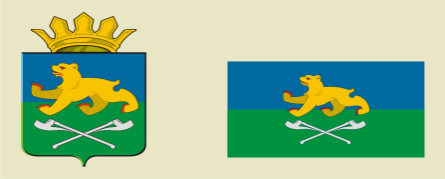 АДМИНИСТРАЦИЯ СЛОБОДО-ТУРИНСКОГОМУНИЦИПАЛЬНОГО РАЙОНАПОСТАНОВЛЕНИЕАДМИНИСТРАЦИЯ СЛОБОДО-ТУРИНСКОГОМУНИЦИПАЛЬНОГО РАЙОНАПОСТАНОВЛЕНИЕот 24.08.2022    № 343с. Туринская Слободас. Туринская СлободаПриложение № 1к постановлению АдминистрацииСлободо-Туринского муниципального района от 24.08.2022 № 343Приложение № 2к постановлению АдминистрацииСлободо-Туринского муниципального района от 24.08.2022 № 343Приложениек Порядку, утвержденномупостановлением АдминистрацииСлободо-Туринского муниципального района от 24.08.2022 № 343Приложение № 1к Рамочному соглашениюот «___»__________20___г. №_____№ п.п.№ договораДата договораНомер сертификатаЦена услуги, руб.Объем услуги, часовОбязательство по оплате, рублейСовокупный объем обязательств Уполномоченного органаСовокупный объем обязательств Уполномоченного органаСовокупный объем обязательств Уполномоченного органаСовокупный объем обязательств Уполномоченного органаСовокупный объем обязательств Уполномоченного органаСовокупный объем обязательств Уполномоченного органаНаименование Исполнителя образовательных услугНаименование Исполнителя образовательных услугРуководительГлавный бухгалтер_________________/_________________/М.П._________________/_________________/Приложение № 2к Рамочному соглашениюот «___»__________20___г. №_____№ п.п.№ договораДата договораНомер сертификатаЦена услуги, руб.Объем услуги, часовОбязательство по оплате, рублейСовокупный объем обязательств Уполномоченного органаСовокупный объем обязательств Уполномоченного органаСовокупный объем обязательств Уполномоченного органаСовокупный объем обязательств Уполномоченного органаСовокупный объем обязательств Уполномоченного органаСовокупный объем обязательств Уполномоченного органаНаименование Исполнителя образовательных услугНаименование Исполнителя образовательных услугРуководительГлавный бухгалтер_________________/_________________/М.П._________________/_________________/